Pozdravljeni učenci 7. c razreda!PON., 4. 5. 2020, 3. šolska uraARHITEKTURA Naloga: Izdelava maketeSkico, načrt in materiale si že pripravil. Čaka te sestavljanje makete. Pri delu bodi natančen, da bo maketa stabilna. Danes se osredotoči na oblike stavb, naslednjič boš uredil zunanji izgled in okolico, do 18. maja 2020, oziroma do konca meseca maja, pa boš maketo fotografiral in mi fotografijo poslal na moj elektronski naslov.         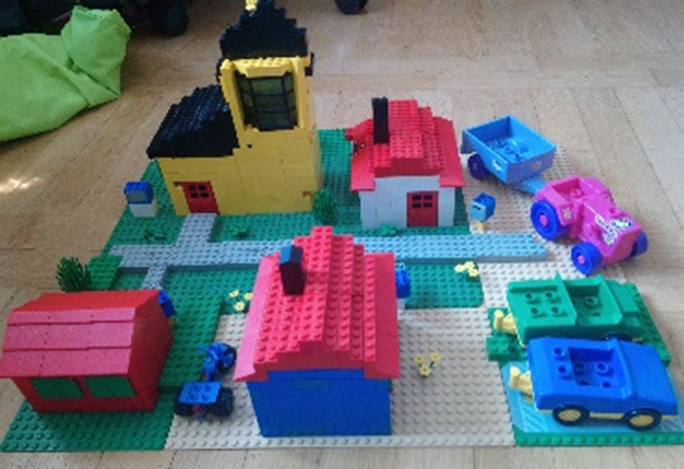                                                                    Primer iz Lego kockPOZOR! Maketo izdelujte izključno z materiali, ki so vam na voljo v domu. Bodite domiselni. In jasno, izdelek naredite po svojih zmožnostih! Če imate dovolj Lego kock, lahko maketo sestavite iz kock. Če nimate materialov in morda poznate katerega od računalniških programov za risanje stavb oziroma računalniško igro, lahko nalogo izdelate na ta način. Če pa nimate nobene možnosti za izvedbo naloge, pa mi sporočite in bomo našli rešitev. Uspešno ustvarjanje vam želim!